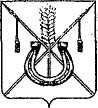 АДМИНИСТРАЦИЯ КОРЕНОВСКОГО ГОРОДСКОГО ПОСЕЛЕНИЯКОРЕНОВСКОГО РАЙОНАПОСТАНОВЛЕНИЕот 25.09.2017   		                                                  			  № 1755г. КореновскО выполнении отдельных показателей индикативного планасоциально-экономического развитияКореновского городского поселения Кореновского районапо итогам первого полугодие 2017 годаВ соответствии с Законом Краснодарского края от 10 июля 2001 года                          № 384-КЗ «О прогнозировании, индикативном планировании и программах социально-экономического развития Краснодарского края» администрация Кореновского городского поселения Кореновского района п о с т а н о в л я е т:1. Принять к сведению информацию о выполнении отдельных показателей индикативного плана социально-экономического развития Кореновского городского поселения Кореновского района по итогам первого полугодия                      2017 года.2. Направить информацию о выполнении отдельных показателей индикативного плана социально-экономического развития Кореновского городского поселения Кореновского района по итогам первого полугодия                    2017 года  в Совет Кореновского городского поселения Кореновского района.3. Общему отделу администрации Кореновского городского поселения Кореновского района (Устинова) обеспечить размещение настоящего постановления на официальном сайте администрации Кореновского городского поселения Кореновского района в информационно-телекоммуникационной сети «Интернет».4. Постановление вступает в силу со дня его подписания.ГлаваКореновского городского поселенияКореновского района						                         Е.Н. ПергунВыполнение отдельных показателей индикативного плана социально-экономического развития Кореновского городского поселения Кореновского района по итогам первого полугодия 2017 года2Начальник финансово-экономического отдела администрации Кореновского городского поселенияКореновского района	                                                                        Ю.А. КиричкоПРИЛОЖЕНИЕк постановлению администрации Кореновского городского поселенияКореновского районаот 25.09.2017 № 1755Показатель, единица измерения2017 годпрогноз2017г. в % к 2016 г. За первое  полугодие  2017 годаПервое полугодие 2017 года к первому полугодию 2016 года в % Численность зарегистрированных безработных,чел.110,079,196,069,1Уровень регистрируемой безработицы, в % к численности трудоспособного населения в трудоспособном возрасте0,6100,00,466,7Прибыль прибыльных предприятий, млн. руб.1248,0108,5516,098,3Обрабатывающие производства (D) (по крупным и средним предприятиям), млн. руб.15965,2105,96405,376,7Производство основных видов промышленной продукции в натуральном выражении Сахар-песок, тыс. тонн51,886,300Хлеб и хлебобулочные изделия, тонн801,2100,0203,848,7Кондитерские изделия, тонн86,084,339,652,5Консервы молочные, туб.95000,0106,550716,0105,2Масло животное,  тонн1806,4100,61155,5130,1Мясо и мясопродукты пищевые, тонн1825,097,1630,351,1Сыр и творог, тыс. тонн22,8100,02,678,8Масло растительное, тыс. тонн1,06265,021,618,0 т.разМасло растительное рафинированное, тыс.тонн0013,6715,8Численность поголовья сельскохозяйственных животныхКрупный рогатый скот,голов3770,0100,13540,0102,2Свиньи голов,голов6755,0100,06866,0101,6Оборот розничной торговли, млн. руб.6280,0107,51126,0101,9Оборот общественного питания, млн. руб.209,9102,313,0103,2Объем инвестиций в основной капитал за счет всех источников финансирования ,млн. руб.370,087,4203,055,6в том числе по кругу крупных и средних, млн.руб.370,087,4203,055,6Объем работ, выполненных собственными силами по виду деятельности строительство (по крупным и средним предприятиям), млн. руб.239,072,9389,0237,1Окружающая средаСтепень загрязнения атмосферного воздуха (уровень превышения предельно допустимой концентрации вредных веществ в воздухе), %----